Вопрос № 1 3 балла(ов)1. Русское географическое общество сыграло большую роль в организации экспедиции и проведении исследований. В каком году оно было создано?1734г1845г Это правильный ответ1849г1914гВопрос № 2 4 балла(ов)2. Установите верное соответствие:
1.Один из основоположников современной географии, совершивший путешествие в Сибирь и на Урал в 1829 году. Свой юбилей он отметил в поселке Миасский завод, где ему была подарена шпага работы мастеров Златоустовской оружейной фабрики. 2.Итальянский путешественник, исследователь Китая, Индии. Первым наиболее подробно описал Азию. 
3. Мореплаватель, руководил Первой и Второй Камчатскими экспедициями.
4. Английский мореплаватель. Возглавлял три кругосветных экспедиции, открыл множество островов в Тихом океане, восточное побережье Австралии, Гавайские острова.
а) б) в) г)
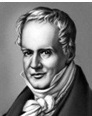 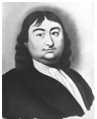 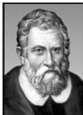 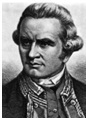 а) 1а 2б 3в 4б) 1а 2 г3б 4вв) 1г 2б 3в 4аг) 1а 2в 3б 4г Это правильный ответВопрос № 3 3 балла(ов)3. В каком направлении движется судно, если по мере его движения изменяется только широта, а долгота остается неизменной? 
а) с юга на север; б) с запада на восток; 
в) с северо-востока на юго-запад г) с юго-востока на северо-запад. а) с юга на север Это правильный ответб) с запада на восток;в) с северо-востока на юго-западг) с юго-востока на северо-западВопрос № 4 3 балла(ов)4. Сегодня, 9 октября, в Канберре: а) день равен ночиб) день длиннее, чем ночь Это правильный ответв) день короче, чем ночьг) полярный деньВопрос № 5 3 балла(ов)5. По баллам шкалы Бофорта можно оценить:а) скорость ветра Это правильный ответб) мощность извержения вулканав) атмосферное давлениег) биоразнообразиеВопрос № 6 3 балла(ов)6. Какой из этих отрезков на местности будет иметь максимальную длину?
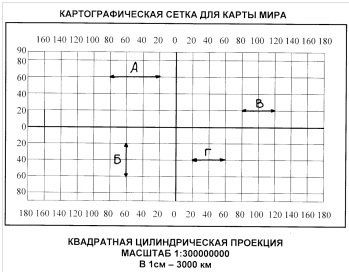 а)Аб)Б Это правильный ответв)Вг) ГВопрос № 7 3 балла(ов)7.Укажите термин не связанный с экзогенными процессами рельефообразования:а) карстб) моренав) денудацияг) субдукция Это правильный ответВопрос № 8 6 балла(ов)8.Рассчитайте по карте примерное расстояние между следующими объектами а) Самая западная точка части света, к которой относится самый крупный остров в мире б) высшая точка горной системы, по которой на территории России проходит граница между двумя частями света 
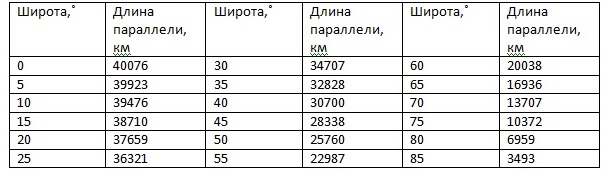 а) 13536 кмб) 10716 км Это правильный ответв) 5076 кмг) 3243 кмВопрос № 9 4 балла(ов)9.Море блеска, гул, удары, . 
И земля потрясена;
То стеклянная стена
О скалы раздроблена,
То бегут чрез крутояры
Многоводной ________
Ширина и глубина!

О каком природном явлении идет речь в этом стихотворном фрагменте? Укажите географические координаты самого широкого подобного объекта:а) 5˚ 58΄ с.ш. 62˚ 32΄ з.д.б) 25˚41΄ ю.ш. 54˚26΄з.дв) 13˚56΄с.ш. 105˚56΄в.д. Это правильный ответг) 17˚55΄ю.ш.25˚51΄в.д.Вопрос № 10 3 балла(ов)10. Какой тип земной коры преобладает на острове Мадагаскар? 3 баллаа) океаническийб) материковый Это правильный ответв) вулканический (островных дуг)г) рифтогенныйВопрос № 11 3 балла(ов)11. В какой стране был создан самый первый национальный парк:
а) Россия б) США в) Канада г) Дания а) Россияб) США Это правильный ответв) Канадаг) ДанияВопрос № 12 3 балла(ов)12. Укажите верное высказывание: а) один градус дуги меридиана 30 больше, чем один градус параллели 30 Это правильный ответб) на параллели 60 с.ш. 22 декабря – полярный деньв) курган – форма рельефа созданная водойг) река Волга вытекает из озера СелигерВопрос № 13 4 балла(ов)13. Определите, о каком архипелаге идет речь, архипелаг состоит из 13 основных вулканических островов, принадлежит государству, на территории которого находится самая далекая от центра Земли вершина, здесь практически отсутствуют источники пресной воды; знаменит своей флорой и фауной, один из островов назван в честь Чарлза Дарвина. 4 баллаа) Галапагосские острова Это правильный ответб) Огненная Земляв) Гавайские о-ваг) О-ва Зеленого мысаВопрос № 14 3 балла(ов)14. Укажите верное расположение рек по мере уменьшения их длины: 

1.Енисей 2. Муррей 3. Миссисипи 4. Волгаа)4312б) 3124в) 3412 Это правильный ответг) 1342Вопрос № 15 3 балла(ов)15. Определите, по какому признаку сгруппированы объекты в строке.
Найдите «лишний» объект. а) Миссуриб) Маккензи Это правильный ответв) Ангараг) УссуриВопрос № 16 3 балла(ов)16.Укажите, какой цифрой на карте мира отмечена самая низкая точка суши



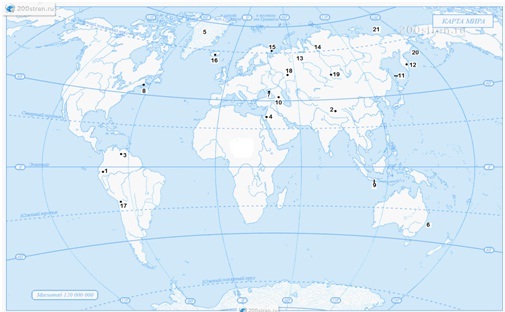 а)3б) 4 Это правильный ответв) 8г)14Вопрос № 17 3 балла(ов)17.Укажите верное соответствие «животное – материк, на котором оно обитает»:а) лемур – Южная Америкаб) броненосец – Австралияв) коала – Евразияг) полосатый скунс – Северная Америка Это правильный ответВопрос № 18 4 балла(ов)18.Ниже перечислены утверждения об одной из частей света. Определите, о какой части света идет речь и укажите лишнее утверждение: а) нет современного оледененияб) максимальную по отношению к площади материка территорию занимают бессточные области и области внутреннего стокав) в этой части света самая длинная карстовая пещера Это правильный ответг) эта часть света была открыта голландцамиВопрос № 19 3 балла(ов)19.Укажите холодное течение Северного полушария:а) Аляскинскоеб) Гольфстримв) Западных ветровг) Лабрадорское Это правильный ответВопрос № 20 4 балла(ов)20.Определите климатический пояс по описанию: Т˚ января около 0˚ С, Т˚ июля -15˚-20˚ С, осадков 400-500 мм/год (больше в декабре- феврале) а) субарктическийб) субантарктический Это правильный ответв) арктическийг) антарктическийВопрос № 1 3 балла(ов)1. Русское географическое общество сыграло большую роль в организации экспедиции и проведении исследований. В каком году оно было создано?1734г1845г Это правильный ответ1849г1914гВопрос № 2 4 балла(ов)2. Установите верное соответствие:
1.Один из основоположников современной географии, совершивший путешествие в Сибирь и на Урал в 1829 году. Свой юбилей он отметил в поселке Миасский завод, где ему была подарена шпага работы мастеров Златоустовской оружейной фабрики. 2.Итальянский путешественник, исследователь Китая, Индии. Первым наиболее подробно описал Азию. 
3. Мореплаватель, руководил Первой и Второй Камчатскими экспедициями.
4. Английский мореплаватель. Возглавлял три кругосветных экспедиции, открыл множество островов в Тихом океане, восточное побережье Австралии, Гавайские острова.
а) б) в) г)
а) 1а 2б 3в 4б) 1а 2 г3б 4вв) 1г 2б 3в 4аг) 1а 2в 3б 4г Это правильный ответВопрос № 3 3 балла(ов)3. В каком направлении движется судно, если по мере его движения изменяется только широта, а долгота остается неизменной? 
а) с юга на север; б) с запада на восток; 
в) с северо-востока на юго-запад г) с юго-востока на северо-запад. а) с юга на север Это правильный ответб) с запада на восток;в) с северо-востока на юго-западг) с юго-востока на северо-западВопрос № 4 3 балла(ов)4. Сегодня, 9 октября, в Канберре: а) день равен ночиб) день длиннее, чем ночь Это правильный ответв) день короче, чем ночьг) полярный деньВопрос № 5 3 балла(ов)5. По баллам шкалы Бофорта можно оценить:а) скорость ветра Это правильный ответб) мощность извержения вулканав) атмосферное давлениег) биоразнообразиеВопрос № 6 3 балла(ов)6. Какой из этих отрезков на местности будет иметь максимальную длину?
а)Аб)Б Это правильный ответв)Вг) ГВопрос № 7 3 балла(ов)7.Укажите термин не связанный с экзогенными процессами рельефообразования:а) карстб) моренав) денудацияг) субдукция Это правильный ответВопрос № 8 6 балла(ов)8.Рассчитайте по карте примерное расстояние между следующими объектами а) Самая западная точка части света, к которой относится самый крупный остров в мире б) высшая точка горной системы, по которой на территории России проходит граница между двумя частями света 
а) 13536 кмб) 10716 км Это правильный ответв) 5076 кмг) 3243 кмВопрос № 9 4 балла(ов)9.Море блеска, гул, удары, . 
И земля потрясена;
То стеклянная стена
О скалы раздроблена,
То бегут чрез крутояры
Многоводной ________
Ширина и глубина!

О каком природном явлении идет речь в этом стихотворном фрагменте? Укажите географические координаты самого широкого подобного объекта:а) 5˚ 58΄ с.ш. 62˚ 32΄ з.д.б) 25˚41΄ ю.ш. 54˚26΄з.дв) 13˚56΄с.ш. 105˚56΄в.д. Это правильный ответг) 17˚55΄ю.ш.25˚51΄в.д.Вопрос № 10 3 балла(ов)10. Какой тип земной коры преобладает на острове Мадагаскар? 3 баллаа) океаническийб) материковый Это правильный ответв) вулканический (островных дуг)г) рифтогенныйВопрос № 11 3 балла(ов)11. В какой стране был создан самый первый национальный парк:
а) Россия б) США в) Канада г) Дания а) Россияб) США Это правильный ответв) Канадаг) ДанияВопрос № 12 3 балла(ов)12. Укажите верное высказывание: а) один градус дуги меридиана 30 больше, чем один градус параллели 30 Это правильный ответб) на параллели 60 с.ш. 22 декабря – полярный деньв) курган – форма рельефа созданная водойг) река Волга вытекает из озера СелигерВопрос № 13 4 балла(ов)13. Определите, о каком архипелаге идет речь, архипелаг состоит из 13 основных вулканических островов, принадлежит государству, на территории которого находится самая далекая от центра Земли вершина, здесь практически отсутствуют источники пресной воды; знаменит своей флорой и фауной, один из островов назван в честь Чарлза Дарвина. 4 баллаа) Галапагосские острова Это правильный ответб) Огненная Земляв) Гавайские о-ваг) О-ва Зеленого мысаВопрос № 14 3 балла(ов)14. Укажите верное расположение рек по мере уменьшения их длины: 

1.Енисей 2. Муррей 3. Миссисипи 4. Волгаа)4312б) 3124в) 3412 Это правильный ответг) 1342Вопрос № 15 3 балла(ов)15. Определите, по какому признаку сгруппированы объекты в строке.
Найдите «лишний» объект. а) Миссуриб) Маккензи Это правильный ответв) Ангараг) УссуриВопрос № 16 3 балла(ов)16.Укажите, какой цифрой на карте мира отмечена самая низкая точка суши



а)3б) 4 Это правильный ответв) 8г)14Вопрос № 17 3 балла(ов)17.Укажите верное соответствие «животное – материк, на котором оно обитает»:а) лемур – Южная Америкаб) броненосец – Австралияв) коала – Евразияг) полосатый скунс – Северная Америка Это правильный ответВопрос № 18 4 балла(ов)18.Ниже перечислены утверждения об одной из частей света. Определите, о какой части света идет речь и укажите лишнее утверждение: а) нет современного оледененияб) максимальную по отношению к площади материка территорию занимают бессточные области и области внутреннего стокав) в этой части света самая длинная карстовая пещера Это правильный ответг) эта часть света была открыта голландцамиВопрос № 19 3 балла(ов)19.Укажите холодное течение Северного полушария:а) Аляскинскоеб) Гольфстримв) Западных ветровг) Лабрадорское Это правильный ответВопрос № 20 4 балла(ов)20.Определите климатический пояс по описанию: Т˚ января около 0˚ С, Т˚ июля -15˚-20˚ С, осадков 400-500 мм/год (больше в декабре- феврале) а) субарктическийб) субантарктический Это правильный ответв) арктическийг) антарктическийВопрос № 1 3 балла(ов)1. Челябинское областное отделение Русского географического общества образовано ва) 1845 г.б) 1917 г.в) 1944г Это правильный ответг) 1982гВопрос № 2 4 балла(ов)2.Установите верное соответствие « путешественники - их родина» 

1.Васко да Гама 2. Тасман А. 3. Колумб Х. 4. Кук Дж.

а) Англия б) Генуэзская республика в) Голландия г) Португалия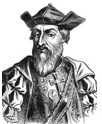 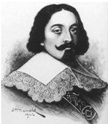 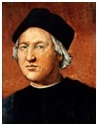 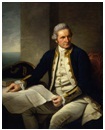 а) 1б 2а 3 г 4вб) 1г 2в 3б 4а Это правильный ответв) 1в 2а 3б 4гг) 1г 2в 3а 4бВопрос № 3 3 балла(ов)3. Северная стрелка компаса показывает: а) магнитное склонениеб) направление на географический полюсв) направление на магнитный полюс Это правильный ответг) направление географического меридианаВопрос № 4 3 балла(ов)4. В каком полушарии Полярный день длится дольше? а) в южномб) в северном Это правильный ответв) в западномг) в восточномВопрос № 5 3 балла(ов)5. Укажите, что лишнее:а) шкала Кельвинаб) шкала Мооса Это правильный ответв) шкала Фаренгейтаг) шкала ЦельсияВопрос № 6 3 балла(ов)6. На мировой карте полушарий наименьшее искажение имеет:а) о-в Огненная Земляб) о-ва Гавайскиев) п-ов Индокитай Это правильный ответг) п-ов КольскийВопрос № 7 3 балла(ов)7.Укажите термин не связанный с эндогенными процессами рельефообразованияа) магматизмб) булгунях Это правильный ответв) вулканг) складчатые горыВопрос № 8 6 балла(ов)8. Рассчитайте по карте (используя данные таблицы) примерное расстояние между следующими объектами: 
а) общее устье двух рек, в междуречье которых находилось несколько древнейших цивилизаций 
б) южная оконечность канала, разделяющего самый жаркий и самый крупный материки
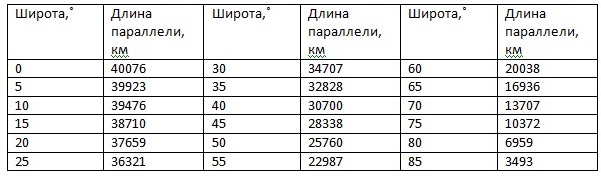 а) 1447 км Это правильный ответб) 7523 кмв) 1665 кмг)8769 кмВопрос № 9 4 балла(ов)9. Море блеска, гул, удары,
И земля потрясена;
То стеклянная стена
О скалы раздроблена,
То бегут чрез крутояры
Многоводной ________
Ширина и глубина!

О каком природном явлении идет речь в этом стихотворном фрагменте? Укажите географические координаты самого мощного подобного объекта: а) 5˚ 58΄ с.ш. 62˚32΄ з.д.б) 25˚41΄ ю.ш. 54˚26΄з.д Это правильный ответв) 43˚04΄с.ш. 79˚04΄з.д.г) 17˚55΄ю.ш.25˚51΄в.дВопрос № 10 3 балла(ов)10. Выберите территорию, для которой характерна максимальная мощность земной коры:а) Уральские горыб) Великая Китайская равнинав) Среднерусская возвышенностьг) Пиренеи Это правильный ответВопрос № 11 3 балла(ов)11. Этот заповедник является старейшим заповедником России:а) Ильменскийб) Баргузинский Это правильный ответв) Столбыг) Галичья ГораВопрос № 12 3 балла(ов)12. Укажите неверное высказывание: а) граница Мохоровичича находится внутри литосферыб) в ледниках Антарктиды и Гренландии воды больше, чем во всех реках и озерахв) Россия расположена в 3 полушарияхг) выделяются 4 основных и 3 переходных типа воздушных масс Это правильный ответВопрос № 13 4 балла(ов)13. Определите, о каком архипелаге идет речь, архипелаг состоит из 192 островов, одна из самых северных территорий мира. В растительном покрове господствуют мхи и лишайники. Открыт Австро-Венгерской экспедицией под руководством Карла Вейпрехта и Юлиуса Пайера. а) Шпицбергенб) Канадский арктическийв) Северная Земляг) Земля Франца Иосифа Это правильный ответВопрос № 14 3 балла(ов)14. Укажите верное расположение морей по мере увеличения их площадей:
1.Берингово 2. Балтийское 3. Баренцево 4. Беллинсгаузена а)2341б) 2431 Это правильный ответв) 4321г) 4231Вопрос № 15 3 балла(ов)15. Определите, по какому признаку сгруппированы объекты в строке.
Найдите «лишний» объект.а) щебеньб) гнейс Это правильный ответв) глинаг) песчаникВопрос № 16 3 балла(ов)16 Укажите какой цифрой на карте мира отмечена самая удаленная точка от центра Земли 
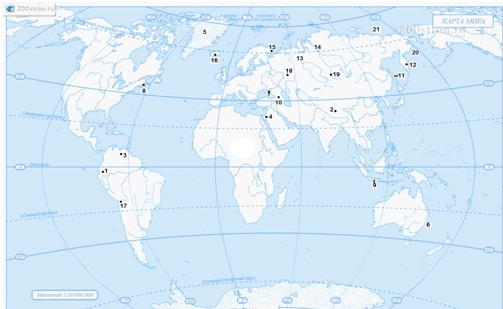 а)1 Это правильный ответб) 2в) 5г)15Вопрос № 17 3 балла(ов)17. Какое соответствие «растение эндемик материка» верно: а) казуарина – Южная Америкаб) вельвичия – Австралияв) юкка– Евразияг) алоэ древовидное - Африка Это правильный ответВопрос № 18 4 балла(ов)18. Ниже перечислены утверждения об одном из материков. Определите, о каком материке идет речь и укажите лишнее утверждение: а) максимальную площадь (по сравнению с другими материками) занимает многолетняя мерзлотаб) обитает медведь гризли Это правильный ответв) имеет наиболее широкую шельфовую зонуг) в максимальной степени выражена континентальность климатаВопрос № 19 3 балла(ов)19. Эта пустыня считается самой сухой пустыней Земли. Какое течение сыграло роль в ее образовании:а) Бенгельскоеб) Перуанское Это правильный ответв) Канарскоег) Западных ветровВопрос № 20 4 балла(ов)20. Определите относительную влажность воздуха, имеющего температуру 21оС, если в его 4 кубических метрах содержится 40 г водяного пара, а плотность насыщенного водяного пара при 21оС соответствует 18,3 г/м3.а) 54,6 % Это правильный ответб) 0,55%в)218,5%г)2,18%